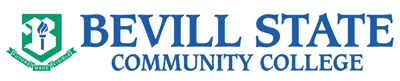 SUGGEST EQUIPMENTName (required): __________________________________   Date: _____________________Email Address (required): ______________________________________________________Your Status (select one): ____ Student	____ Faculty/Staff  	____ Community PatronPlease describe the requested equipment. Where possible, include make, model, links to websites, etc.________________________________________________________________________________________________________________________________________________________________________________________________________________________________________________________________________________________________________________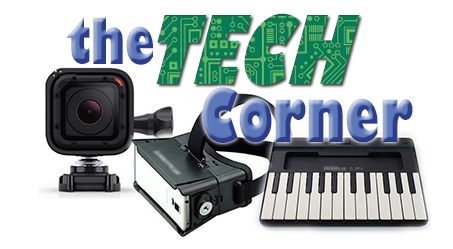 